A-10 pressure transmitternow available with GL approvalKlingenberg, August 2014. Another seal of approval for WIKA's A-10 pressure transmitter: Germanischer Lloyd has awarded the measuring instrument withGL approval.The certificate has been issued for “Environmental Category D, H, EMC1”. The now approved A-10 will be used primarily in conventional applications on-board ships (engines and automation technology). It is, however, also suitable for other offshore applications, such as in wind farms and on oil rigs.The pressure transmitter has been designed for a wide spectrum of applications in industry. It can be delivered with all the standard process connections and output signals, as well as international approvals such as cULus and GOST-R.Number of characters: 753Key words: A-10 with GLManufacturer:WIKA Alexander Wiegand SE & Co. KGAlexander-Wiegand-Straße 3063911 Klingenberg/GermanyTel. +49 9372 132-0Fax: +49 9372 132-406vertrieb@wika.comwww.wika.comWIKA company photograph:A-10 pressure transmitter with GL approval − primarily for conventional applications on-board ships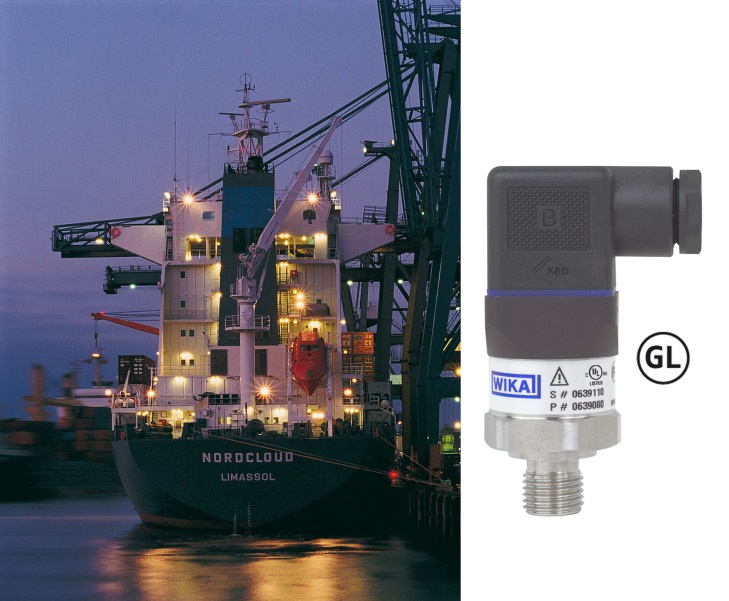 Edited by:WIKA Alexander Wiegand SE & Co. KGAndré Habel NunesMarketing ServicesAlexander-Wiegand-Straße 3063911 Klingenberg/GermanyTel. +49 9372 132-8010Fax: +49 9372 132-8008010andre.habel-nunes@wika.comwww.wika.comWIKA press release 08/2014